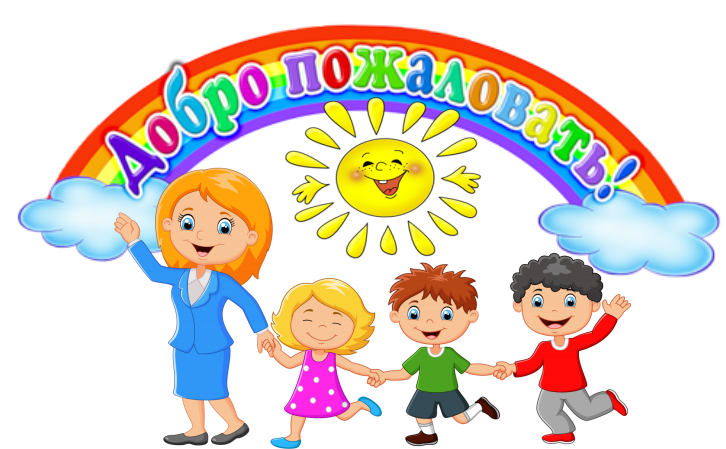 «Волжский оптовый питомник плодово-ягодных и декоративных культур»                    Оптомсаженцы.рф     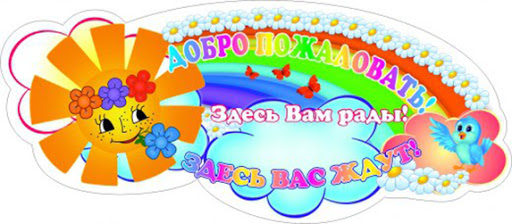 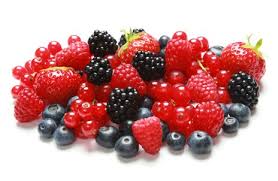 Продажа саженцев ягодных культур.  Крупный опт ЕЖЕВИКА,  КЛУБНИКА, ГОЛУБИКА,  МАЛИНА, ЖИМОЛОСТЬ, СМОРОДИНА, КРЫЖОВНИК.Плодовые культурыДекоративные культурыЛекарственные растенияИ.п. Пеньков Александр Леонидович  8 960 091 59 39 (Вайбер Вотсап) 8 999 195 10 67 8 927 857 41 91 pitomnikvolga@gmail.com  Прайс розничный  на 2021 год «Волжский оптовый питомник плодово-ягодных и декоративных культур»                    Оптомсаженцы.рф     Продажа саженцев ягодных культур.  Крупный опт ЕЖЕВИКА,  КЛУБНИКА, ГОЛУБИКА,  МАЛИНА, ЖИМОЛОСТЬ, СМОРОДИНА, КРЫЖОВНИК.Плодовые культурыДекоративные культурыЛекарственные растенияИ.п. Пеньков Александр Леонидович  8 960 091 59 39 (Вайбер Вотсап) 8 999 195 10 67 8 927 857 41 91 pitomnikvolga@gmail.com  Прайс розничный  на 2021 год «Волжский оптовый питомник плодово-ягодных и декоративных культур»                    Оптомсаженцы.рф     Продажа саженцев ягодных культур.  Крупный опт ЕЖЕВИКА,  КЛУБНИКА, ГОЛУБИКА,  МАЛИНА, ЖИМОЛОСТЬ, СМОРОДИНА, КРЫЖОВНИК.Плодовые культурыДекоративные культурыЛекарственные растенияИ.п. Пеньков Александр Леонидович  8 960 091 59 39 (Вайбер Вотсап) 8 999 195 10 67 8 927 857 41 91 pitomnikvolga@gmail.com  Прайс розничный  на 2021 год «Волжский оптовый питомник плодово-ягодных и декоративных культур»                    Оптомсаженцы.рф     Продажа саженцев ягодных культур.  Крупный опт ЕЖЕВИКА,  КЛУБНИКА, ГОЛУБИКА,  МАЛИНА, ЖИМОЛОСТЬ, СМОРОДИНА, КРЫЖОВНИК.Плодовые культурыДекоративные культурыЛекарственные растенияИ.п. Пеньков Александр Леонидович  8 960 091 59 39 (Вайбер Вотсап) 8 999 195 10 67 8 927 857 41 91 pitomnikvolga@gmail.com  Прайс розничный  на 2021 год «Волжский оптовый питомник плодово-ягодных и декоративных культур»                    Оптомсаженцы.рф     Продажа саженцев ягодных культур.  Крупный опт ЕЖЕВИКА,  КЛУБНИКА, ГОЛУБИКА,  МАЛИНА, ЖИМОЛОСТЬ, СМОРОДИНА, КРЫЖОВНИК.Плодовые культурыДекоративные культурыЛекарственные растенияИ.п. Пеньков Александр Леонидович  8 960 091 59 39 (Вайбер Вотсап) 8 999 195 10 67 8 927 857 41 91 pitomnikvolga@gmail.com  Прайс розничный  на 2021 год «Волжский оптовый питомник плодово-ягодных и декоративных культур»                    Оптомсаженцы.рф     Продажа саженцев ягодных культур.  Крупный опт ЕЖЕВИКА,  КЛУБНИКА, ГОЛУБИКА,  МАЛИНА, ЖИМОЛОСТЬ, СМОРОДИНА, КРЫЖОВНИК.Плодовые культурыДекоративные культурыЛекарственные растенияИ.п. Пеньков Александр Леонидович  8 960 091 59 39 (Вайбер Вотсап) 8 999 195 10 67 8 927 857 41 91 pitomnikvolga@gmail.com  Прайс розничный  на 2021 год «Волжский оптовый питомник плодово-ягодных и декоративных культур»                    Оптомсаженцы.рф     Продажа саженцев ягодных культур.  Крупный опт ЕЖЕВИКА,  КЛУБНИКА, ГОЛУБИКА,  МАЛИНА, ЖИМОЛОСТЬ, СМОРОДИНА, КРЫЖОВНИК.Плодовые культурыДекоративные культурыЛекарственные растенияИ.п. Пеньков Александр Леонидович  8 960 091 59 39 (Вайбер Вотсап) 8 999 195 10 67 8 927 857 41 91 pitomnikvolga@gmail.com  Прайс розничный  на 2021 год КЛУБНИКА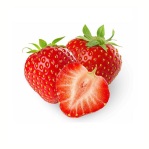 1Антеа окс20 руб.Окс, посажены в августе, сентябре 2020 года в виде садика (школки) в открытый грунт.Окс, посажены в августе, сентябре 2020 года в виде садика (школки) в открытый грунт.2Клери окс20 руб.Окс, посажены в августе, сентябре 2020 года в виде садика (школки) в открытый грунт.Окс, посажены в августе, сентябре 2020 года в виде садика (школки) в открытый грунт.3Хоней окс20 руб.Окс, посажены в августе, сентябре 2020 года в виде садика (школки) в открытый грунт.Окс, посажены в августе, сентябре 2020 года в виде садика (школки) в открытый грунт.4Априка окс20 руб.Окс, посажены в августе, сентябре 2020 года в виде садика (школки) в открытый грунт.Окс, посажены в августе, сентябре 2020 года в виде садика (школки) в открытый грунт.5Онда окс20 руб.Окс, посажены в августе, сентябре 2020 года в виде садика (школки) в открытый грунт.Окс, посажены в августе, сентябре 2020 года в виде садика (школки) в открытый грунт.6Мармолада окс20 руб.Окс, посажены в августе, сентябре 2020 года в виде садика (школки) в открытый грунт.Окс, посажены в августе, сентябре 2020 года в виде садика (школки) в открытый грунт.7Фестивальная окс20 руб.Окс, посажены в августе, сентябре 2020 года в виде садика (школки) в открытый грунт.Окс, посажены в августе, сентябре 2020 года в виде садика (школки) в открытый грунт.8Гала Чив окс20 руб.Окс, посажены в августе, сентябре 2020 года в виде садика (школки) в открытый грунт.Окс, посажены в августе, сентябре 2020 года в виде садика (школки) в открытый грунт.9Летиция окс20 руб.Окс, посажены в августе, сентябре 2020 года в виде садика (школки) в открытый грунт.Окс, посажены в августе, сентябре 2020 года в виде садика (школки) в открытый грунт.10Элиани окс20 руб.Окс, посажены в августе, сентябре 2020 года в виде садика (школки) в открытый грунт.Окс, посажены в августе, сентябре 2020 года в виде садика (школки) в открытый грунт.11Флер окс20 руб.Окс, посажены в августе, сентябре 2020 года в виде садика (школки) в открытый грунт.Окс, посажены в августе, сентябре 2020 года в виде садика (школки) в открытый грунт.12Джоли20 руб.Окс, посажены в августе, сентябре 2020 года в виде садика (школки) в открытый грунт.Окс, посажены в августе, сентябре 2020 года в виде садика (школки) в открытый грунт.13Азия20 руб.Окс, посажены в августе, сентябре 2020 года в виде садика (школки) в открытый грунт.Окс, посажены в августе, сентябре 2020 года в виде садика (школки) в открытый грунт.14Брилла20 руб.Окс, посажены в августе, сентябре 2020 года в виде садика (школки) в открытый грунт.Окс, посажены в августе, сентябре 2020 года в виде садика (школки) в открытый грунт.15Магнус20 руб.Окс, посажены в августе, сентябре 2020 года в виде садика (школки) в открытый грунт.Окс, посажены в августе, сентябре 2020 года в виде садика (школки) в открытый грунт.16Фенелла20 руб.Окс, посажены в августе, сентябре 2020 года в виде садика (школки) в открытый грунт.Окс, посажены в августе, сентябре 2020 года в виде садика (школки) в открытый грунт.17Сенсация 20 руб.Окс, посажены в августе, сентябре 2020 года в виде садика (школки) в открытый грунт.Окс, посажены в августе, сентябре 2020 года в виде садика (школки) в открытый грунт.18Дели 20 руб.Окс, посажены в августе, сентябре 2020 года в виде садика (школки) в открытый грунт.Окс, посажены в августе, сентябре 2020 года в виде садика (школки) в открытый грунт.19Кальдерон 20 руб.Окс, посажены в августе, сентябре 2020 года в виде садика (школки) в открытый грунт.Окс, посажены в августе, сентябре 2020 года в виде садика (школки) в открытый грунт.20Квики 20 руб.Окс, посажены в августе, сентябре 2020 года в виде садика (школки) в открытый грунт.Окс, посажены в августе, сентябре 2020 года в виде садика (школки) в открытый грунт.21Кабрилла 20 руб.Окс, посажены в августе, сентябре 2020 года в виде садика (школки) в открытый грунт.Окс, посажены в августе, сентябре 2020 года в виде садика (школки) в открытый грунт.22Перчинкью 20 руб.Окс, посажены в августе, сентябре 2020 года в виде садика (школки) в открытый грунт.Окс, посажены в августе, сентябре 2020 года в виде садика (школки) в открытый грунт.23Люция 20 руб.Окс, посажены в августе, сентябре 2020 года в виде садика (школки) в открытый грунт.Окс, посажены в августе, сентябре 2020 года в виде садика (школки) в открытый грунт.24Лималексия 20 руб.Окс, посажены в августе, сентябре 2020 года в виде садика (школки) в открытый грунт.Окс, посажены в августе, сентябре 2020 года в виде садика (школки) в открытый грунт.25Файт 20 руб.Окс, посажены в августе, сентябре 2020 года в виде садика (школки) в открытый грунт.Окс, посажены в августе, сентябре 2020 года в виде садика (школки) в открытый грунт.26Молинг Столетие 20 руб.Окс, посажены в августе, сентябре 2020 года в виде садика (школки) в открытый грунт.Окс, посажены в августе, сентябре 2020 года в виде садика (школки) в открытый грунт.27Аллегро 20 руб.Окс, посажены в августе, сентябре 2020 года в виде садика (школки) в открытый грунт.Окс, посажены в августе, сентябре 2020 года в виде садика (школки) в открытый грунт.28Венди 20 руб.Окс, посажены в августе, сентябре 2020 года в виде садика (школки) в открытый грунт.Окс, посажены в августе, сентябре 2020 года в виде садика (школки) в открытый грунт.29Талиа 20 руб.Окс, посажены в августе, сентябре 2020 года в виде садика (школки) в открытый грунт.Окс, посажены в августе, сентябре 2020 года в виде садика (школки) в открытый грунт.30Скала 20 руб.Окс, посажены в августе, сентябре 2020 года в виде садика (школки) в открытый грунт.Окс, посажены в августе, сентябре 2020 года в виде садика (школки) в открытый грунт.31Ами 20 руб.Окс, посажены в августе, сентябре 2020 года в виде садика (школки) в открытый грунт.Окс, посажены в августе, сентябре 2020 года в виде садика (школки) в открытый грунт.32Сальса, Нанди.20 руб.Окс, посажены в августе, сентябре 2020 года в виде садика (школки) в открытый грунт.Окс, посажены в августе, сентябре 2020 года в виде садика (школки) в открытый грунт.ЕЖЕВИКА  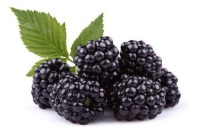 ЗАМЕТКИ(на осень 2021 некоторые сорта будут от 70  руб. разведение верхушками окс и зкс оптом.)ЗАМЕТКИ(на осень 2021 некоторые сорта будут от 70  руб. разведение верхушками окс и зкс оптом.)Натчез  р9160 руб.160 руб.Рассада в кассетах этого сорта *от 10 000 рублей = 110 руб. за 1 шт.Рассада в кассетах этого сорта* от 50 000 рублей = 100 руб. за 1 шт.Рассада в кассетах этого сорта* от 100 000 рублей = 90 руб. за 1 шт.Рассада в кассетах этого сорта *от 10 000 рублей = 110 руб. за 1 шт.Рассада в кассетах этого сорта* от 50 000 рублей = 100 руб. за 1 шт.Рассада в кассетах этого сорта* от 100 000 рублей = 90 руб. за 1 шт.Джамбо р9160 руб160 рубРассада в кассетах этого сорта *от 10 000 рублей = 110 руб. за 1 шт.Рассада в кассетах этого сорта* от 50 000 рублей = 100 руб. за 1 шт.Рассада в кассетах этого сорта* от 100 000 рублей = 90 руб. за 1 шт.Рассада в кассетах этого сорта *от 10 000 рублей = 110 руб. за 1 шт.Рассада в кассетах этого сорта* от 50 000 рублей = 100 руб. за 1 шт.Рассада в кассетах этого сорта* от 100 000 рублей = 90 руб. за 1 шт.Блек Сатин р9160 руб160 рубРассада в кассетах этого сорта *от 10 000 рублей = 110 руб. за 1 шт.Рассада в кассетах этого сорта* от 50 000 рублей = 100 руб. за 1 шт.Рассада в кассетах этого сорта* от 100 000 рублей = 90 руб. за 1 шт.Рассада в кассетах этого сорта *от 10 000 рублей = 110 руб. за 1 шт.Рассада в кассетах этого сорта* от 50 000 рублей = 100 руб. за 1 шт.Рассада в кассетах этого сорта* от 100 000 рублей = 90 руб. за 1 шт.Бжезина р9160 руб160 рубРассада в кассетах этого сорта *от 10 000 рублей = 110 руб. за 1 шт.Рассада в кассетах этого сорта* от 50 000 рублей = 100 руб. за 1 шт.Рассада в кассетах этого сорта* от 100 000 рублей = 90 руб. за 1 шт.Рассада в кассетах этого сорта *от 10 000 рублей = 110 руб. за 1 шт.Рассада в кассетах этого сорта* от 50 000 рублей = 100 руб. за 1 шт.Рассада в кассетах этого сорта* от 100 000 рублей = 90 руб. за 1 шт.Трипл Краун р9160 руб160 рубРассада в кассетах этого сорта *от 10 000 рублей = 110 руб. за 1 шт.Рассада в кассетах этого сорта* от 50 000 рублей = 100 руб. за 1 шт.Рассада в кассетах этого сорта* от 100 000 рублей = 90 руб. за 1 шт.Рассада в кассетах этого сорта *от 10 000 рублей = 110 руб. за 1 шт.Рассада в кассетах этого сорта* от 50 000 рублей = 100 руб. за 1 шт.Рассада в кассетах этого сорта* от 100 000 рублей = 90 руб. за 1 шт.Честр Торлнес р9160 руб160 рубРассада в кассетах этого сорта *от 10 000 рублей = 110 руб. за 1 шт.Рассада в кассетах этого сорта* от 50 000 рублей = 100 руб. за 1 шт.Рассада в кассетах этого сорта* от 100 000 рублей = 90 руб. за 1 шт.Рассада в кассетах этого сорта *от 10 000 рублей = 110 руб. за 1 шт.Рассада в кассетах этого сорта* от 50 000 рублей = 100 руб. за 1 шт.Рассада в кассетах этого сорта* от 100 000 рублей = 90 руб. за 1 шт.Торнфри р9160 руб160 рубРассада в кассетах этого сорта *от 10 000 рублей = 110 руб. за 1 шт.Рассада в кассетах этого сорта* от 50 000 рублей = 100 руб. за 1 шт.Рассада в кассетах этого сорта* от 100 000 рублей = 90 руб. за 1 шт.Рассада в кассетах этого сорта *от 10 000 рублей = 110 руб. за 1 шт.Рассада в кассетах этого сорта* от 50 000 рублей = 100 руб. за 1 шт.Рассада в кассетах этого сорта* от 100 000 рублей = 90 руб. за 1 шт.Лох Несс р9160 руб160 рубРассада в кассетах этого сорта *от 10 000 рублей = 110 руб. за 1 шт.Рассада в кассетах этого сорта* от 50 000 рублей = 100 руб. за 1 шт.Рассада в кассетах этого сорта* от 100 000 рублей = 90 руб. за 1 шт.Рассада в кассетах этого сорта *от 10 000 рублей = 110 руб. за 1 шт.Рассада в кассетах этого сорта* от 50 000 рублей = 100 руб. за 1 шт.Рассада в кассетах этого сорта* от 100 000 рублей = 90 руб. за 1 шт.Апачи р9160 руб160 рубРассада в кассетах этого сорта *от 10 000 рублей = 110 руб. за 1 шт.Рассада в кассетах этого сорта* от 50 000 рублей = 100 руб. за 1 шт.Рассада в кассетах этого сорта* от 100 000 рублей = 90 руб. за 1 шт.Рассада в кассетах этого сорта *от 10 000 рублей = 110 руб. за 1 шт.Рассада в кассетах этого сорта* от 50 000 рублей = 100 руб. за 1 шт.Рассада в кассетах этого сорта* от 100 000 рублей = 90 руб. за 1 шт.Торлнес Эвергрин р9160 руб160 рубРассада в кассетах этого сорта *от 10 000 рублей = 110 руб. за 1 шт.Рассада в кассетах этого сорта* от 50 000 рублей = 100 руб. за 1 шт.Рассада в кассетах этого сорта* от 100 000 рублей = 90 руб. за 1 шт.Рассада в кассетах этого сорта *от 10 000 рублей = 110 руб. за 1 шт.Рассада в кассетах этого сорта* от 50 000 рублей = 100 руб. за 1 шт.Рассада в кассетах этого сорта* от 100 000 рублей = 90 руб. за 1 шт.Тайбери р11160 руб160 рубРассада в кассетах этого сорта *от 10 000 рублей = 110 руб. за 1 шт.Рассада в кассетах этого сорта* от 50 000 рублей = 100 руб. за 1 шт.Рассада в кассетах этого сорта* от 100 000 рублей = 90 руб. за 1 шт.Рассада в кассетах этого сорта *от 10 000 рублей = 110 руб. за 1 шт.Рассада в кассетах этого сорта* от 50 000 рублей = 100 руб. за 1 шт.Рассада в кассетах этого сорта* от 100 000 рублей = 90 руб. за 1 шт.Букенгем Тайбери р11160 руб160 рубРассада в кассетах этого сорта *от 10 000 рублей = 110 руб. за 1 шт.Рассада в кассетах этого сорта* от 50 000 рублей = 100 руб. за 1 шт.Рассада в кассетах этого сорта* от 100 000 рублей = 90 руб. за 1 шт.Рассада в кассетах этого сорта *от 10 000 рублей = 110 руб. за 1 шт.Рассада в кассетах этого сорта* от 50 000 рублей = 100 руб. за 1 шт.Рассада в кассетах этого сорта* от 100 000 рублей = 90 руб. за 1 шт.Небеса Могут Подождать р9160 руб160 рубРассада в кассетах этого сорта *от 10 000 рублей = 110 руб. за 1 шт.Рассада в кассетах этого сорта* от 50 000 рублей = 100 руб. за 1 шт.Рассада в кассетах этого сорта* от 100 000 рублей = 90 руб. за 1 шт.Рассада в кассетах этого сорта *от 10 000 рублей = 110 руб. за 1 шт.Рассада в кассетах этого сорта* от 50 000 рублей = 100 руб. за 1 шт.Рассада в кассетах этого сорта* от 100 000 рублей = 90 руб. за 1 шт.Навахо р9160 руб160 рубРассада в кассетах этого сорта *от 10 000 рублей = 110 руб. за 1 шт.Рассада в кассетах этого сорта* от 50 000 рублей = 100 руб. за 1 шт.Рассада в кассетах этого сорта* от 100 000 рублей = 90 руб. за 1 шт.Рассада в кассетах этого сорта *от 10 000 рублей = 110 руб. за 1 шт.Рассада в кассетах этого сорта* от 50 000 рублей = 100 руб. за 1 шт.Рассада в кассетах этого сорта* от 100 000 рублей = 90 руб. за 1 шт.Вождь Джозеф р9160 руб160 рубРассада в кассетах этого сорта *от 10 000 рублей = 110 руб. за 1 шт.Рассада в кассетах этого сорта* от 50 000 рублей = 100 руб. за 1 шт.Рассада в кассетах этого сорта* от 100 000 рублей = 90 руб. за 1 шт.Рассада в кассетах этого сорта *от 10 000 рублей = 110 руб. за 1 шт.Рассада в кассетах этого сорта* от 50 000 рублей = 100 руб. за 1 шт.Рассада в кассетах этого сорта* от 100 000 рублей = 90 руб. за 1 шт.Логанбери р11160 руб160 рубРассада в кассетах этого сорта *от 10 000 рублей = 110 руб. за 1 шт.Рассада в кассетах этого сорта* от 50 000 рублей = 100 руб. за 1 шт.Рассада в кассетах этого сорта* от 100 000 рублей = 90 руб. за 1 шт.Рассада в кассетах этого сорта *от 10 000 рублей = 110 руб. за 1 шт.Рассада в кассетах этого сорта* от 50 000 рублей = 100 руб. за 1 шт.Рассада в кассетах этого сорта* от 100 000 рублей = 90 руб. за 1 шт.Лох Тей р9160 руб160 рубРассада в кассетах этого сорта *от 10 000 рублей = 110 руб. за 1 шт.Рассада в кассетах этого сорта* от 50 000 рублей = 100 руб. за 1 шт.Рассада в кассетах этого сорта* от 100 000 рублей = 90 руб. за 1 шт.Рассада в кассетах этого сорта *от 10 000 рублей = 110 руб. за 1 шт.Рассада в кассетах этого сорта* от 50 000 рублей = 100 руб. за 1 шт.Рассада в кассетах этого сорта* от 100 000 рублей = 90 руб. за 1 шт.Прайм Арк Фридом р9160 руб160 рубРассада в кассетах этого сорта *от 10 000 рублей = 110 руб. за 1 шт.Рассада в кассетах этого сорта* от 50 000 рублей = 100 руб. за 1 шт.Рассада в кассетах этого сорта* от 100 000 рублей = 90 руб. за 1 шт.Рассада в кассетах этого сорта *от 10 000 рублей = 110 руб. за 1 шт.Рассада в кассетах этого сорта* от 50 000 рублей = 100 руб. за 1 шт.Рассада в кассетах этого сорта* от 100 000 рублей = 90 руб. за 1 шт.Вошита (Вошито, Аучита, Аушита) р9160 руб160 рубРассада в кассетах этого сорта *от 10 000 рублей = 110 руб. за 1 шт.Рассада в кассетах этого сорта* от 50 000 рублей = 100 руб. за 1 шт.Рассада в кассетах этого сорта* от 100 000 рублей = 90 руб. за 1 шт.Рассада в кассетах этого сорта *от 10 000 рублей = 110 руб. за 1 шт.Рассада в кассетах этого сорта* от 50 000 рублей = 100 руб. за 1 шт.Рассада в кассетах этого сорта* от 100 000 рублей = 90 руб. за 1 шт.Коламбия Стар р9160 руб160 рубРассада в кассетах этого сорта *от 10 000 рублей = 110 руб. за 1 шт.Рассада в кассетах этого сорта* от 50 000 рублей = 100 руб. за 1 шт.Рассада в кассетах этого сорта* от 100 000 рублей = 90 руб. за 1 шт.Рассада в кассетах этого сорта *от 10 000 рублей = 110 руб. за 1 шт.Рассада в кассетах этого сорта* от 50 000 рублей = 100 руб. за 1 шт.Рассада в кассетах этого сорта* от 100 000 рублей = 90 руб. за 1 шт.Блек Меджик р9160 руб160 рубРассада в кассетах этого сорта *от 10 000 рублей = 110 руб. за 1 шт.Рассада в кассетах этого сорта* от 50 000 рублей = 100 руб. за 1 шт.Рассада в кассетах этого сорта* от 100 000 рублей = 90 руб. за 1 шт.Рассада в кассетах этого сорта *от 10 000 рублей = 110 руб. за 1 шт.Рассада в кассетах этого сорта* от 50 000 рублей = 100 руб. за 1 шт.Рассада в кассетах этого сорта* от 100 000 рублей = 90 руб. за 1 шт.МАЛИНА 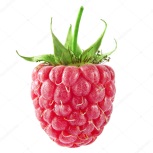 ЗАМЕТКИЗАМЕТКИПолана (окс и зкс в зависимости от времени)100руб.100руб.Рем.    Рем.    Херитейдж (окс и зкс в зависимости от времени)100руб.100руб.рем рем Кумберленд (окс и зкс в зависимости от времени)100руб.100руб.Черная малина Черная малина Блек Джевл160 руб.160 руб.Черная Малина   в нашем климате урожайней Кумберленда на 20 % Саженцы зкс в р11 (1 литр)Черная Малина   в нашем климате урожайней Кумберленда на 20 % Саженцы зкс в р11 (1 литр)Глен Ди 160 руб.160 руб.Поздний сорт Саженцы зкс в р11 (1 литр)Поздний сорт Саженцы зкс в р11 (1 литр)Пшехиба 160 руб.160 руб.Ранний Саженцы зкс в р11 (1 литр)Ранний Саженцы зкс в р11 (1 литр)Соколица 160 руб.160 руб.Ср. ран. Саженцы зкс в р11 (1 литр)Ср. ран. Саженцы зкс в р11 (1 литр)Золотая зюгана 160 руб.160 руб.Рем Саженцы зкс в р11 (1 литр)Рем Саженцы зкс в р11 (1 литр)Патриция160 руб.160 руб.Среднеранний Саженцы зкс в р11 (1 литр)Среднеранний Саженцы зкс в р11 (1 литр)Геракл160 руб.160 руб.Рем. Саженцы зкс в р11 (1 литр)Рем. Саженцы зкс в р11 (1 литр)ОранжевоеЧудо160 руб.160 руб.Рем. Оранжевая малина. Саженцы зкс в р11 (1 литр)Рем. Оранжевая малина. Саженцы зкс в р11 (1 литр)Брянское Диво160 руб.160 руб.Рем. Саженцы зкс в р11 (1 литр)Рем. Саженцы зкс в р11 (1 литр)Атлант160 руб.160 руб.Рем. Саженцы зкс в р11 (1 литр)Рем. Саженцы зкс в р11 (1 литр)Химбо Топ160 руб.160 руб.Рем. Саженцы зкс в р11 (1 литр)Рем. Саженцы зкс в р11 (1 литр)Жозели 160 руб.160 руб.Рем. Саженцы зкс в р11 (1 литр)Рем. Саженцы зкс в р11 (1 литр)Монтрессор 160 руб.160 руб.Рем. Саженцы зкс в р11 (1 литр)Рем. Саженцы зкс в р11 (1 литр)Желтый Гигант160 руб.160 руб.Средний сорт (желтый) Саженцы зкс в р11 (1 литр)Средний сорт (желтый) Саженцы зкс в р11 (1 литр)Рубиновое ожерелье160 руб.160 руб.Рем. Саженцы зкс в р11 (1 литр)Рем. Саженцы зкс в р11 (1 литр)Радзиева 160 руб.160 руб.Ранний. Саженцы зкс в р11 (1 литр)Ранний. Саженцы зкс в р11 (1 литр)Кванза 160 руб.160 руб.Рем. Саженцы зкс в р11 (1 литр)Рем. Саженцы зкс в р11 (1 литр)Гусар160 руб.160 руб.Ранний Саженцы зкс в р11 (1 литр)Ранний Саженцы зкс в р11 (1 литр)Маравилла 160 руб.160 руб.Рем Саженцы зкс в р11 (1 литр)Рем Саженцы зкс в р11 (1 литр)СМОРОДИНА 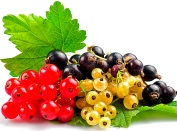 ЗАМЕТКИЗАМЕТКИЭкзотика120 руб120 рубЧерная смородина зкс пакет 1 литрЧерная смородина зкс пакет 1 литрКатюша120 руб120 рубЧерная смородина зкс пакет 1 литрЧерная смородина зкс пакет 1 литрВаловая120 руб120 рубЧерная смородина зкс пакет 1 литрЧерная смородина зкс пакет 1 литрБолеро120 руб120 рубЧерная смородина зкс пакет 1 литрЧерная смородина зкс пакет 1 литрТитания120 руб120 рубЧерная смородина зкс пакет 1 литрЧерная смородина зкс пакет 1 литрПамяти Вавилова120 руб120 рубЧерная смородина зкс пакет 1 литрЧерная смородина зкс пакет 1 литрВологда120 руб120 рубЧерная смородина зкс пакет 1 литрЧерная смородина зкс пакет 1 литрПерун120 руб120 рубЧерная смородина зкс пакет 1 литрЧерная смородина зкс пакет 1 литрБелорусская сладкая120 руб120 рубЧерная смородина зкс пакет 1 литрЧерная смородина зкс пакет 1 литрЦерера120 руб120 рубЧерная смородина зкс пакет 1 литрЧерная смородина зкс пакет 1 литрКрасная (белая, зеленая)120 руб120 рубСладкая Ранняя120 руб120 рубСмородина красная зкс пакет 1 литрСмородина красная зкс пакет 1 литрЮнкер Ван Тетс120 руб120 рубСмородина красная зкс пакет 1 литрСмородина красная зкс пакет 1 литрГолландская Красная120 руб120 рубСмородина красная зкс пакет 1 литрСмородина красная зкс пакет 1 литрНатали120 руб120 рубСмородина красная зкс пакет 1 литрСмородина красная зкс пакет 1 литрВерсальская белая120 руб120 рубСмородина БЕЛАЯ зкс пакет 1 литрСмородина БЕЛАЯ зкс пакет 1 литрЗолотистая смородина Венера120 руб120 рубСмородина ЗОЛОТИСТАЯ зкс пакет 1 литрСмородина ЗОЛОТИСТАЯ зкс пакет 1 литрЗолото Инков120 руб120 рубСмородина ЗЕЛЕНАЯ зкс пакет 1 литрСмородина ЗЕЛЕНАЯ зкс пакет 1 литрГОЛУБИКА 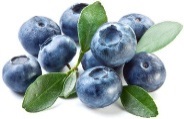 ЗАМЕТКИЗАМЕТКИПатриот Р9180 руб.180 руб.Саженцы в кассетах (апрель, май, июнь, июль). При закупке от 10 000 цена 110 рублей. При закупке от 50 000 цена 100 рублей. При закупке от 100 000 цена 90 рублей.Саженцы в кассетах (апрель, май, июнь, июль). При закупке от 10 000 цена 110 рублей. При закупке от 50 000 цена 100 рублей. При закупке от 100 000 цена 90 рублей.Джерси Р9180 руб180 рубСаженцы в кассетах (апрель, май, июнь, июль). При закупке от 10 000 цена 110 рублей. При закупке от 50 000 цена 100 рублей. При закупке от 100 000 цена 90 рублей.Саженцы в кассетах (апрель, май, июнь, июль). При закупке от 10 000 цена 110 рублей. При закупке от 50 000 цена 100 рублей. При закупке от 100 000 цена 90 рублей.Бонус Р9180 руб180 рубСаженцы в кассетах (апрель, май, июнь, июль). При закупке от 10 000 цена 110 рублей. При закупке от 50 000 цена 100 рублей. При закупке от 100 000 цена 90 рублей.Саженцы в кассетах (апрель, май, июнь, июль). При закупке от 10 000 цена 110 рублей. При закупке от 50 000 цена 100 рублей. При закупке от 100 000 цена 90 рублей.Норд Кантри Р9180 руб180 рубСаженцы в кассетах (апрель, май, июнь, июль). При закупке от 10 000 цена 110 рублей. При закупке от 50 000 цена 100 рублей. При закупке от 100 000 цена 90 рублей.Саженцы в кассетах (апрель, май, июнь, июль). При закупке от 10 000 цена 110 рублей. При закупке от 50 000 цена 100 рублей. При закупке от 100 000 цена 90 рублей.Норд Ленд Р9180 руб180 рубСаженцы в кассетах (апрель, май, июнь, июль). При закупке от 10 000 цена 110 рублей. При закупке от 50 000 цена 100 рублей. При закупке от 100 000 цена 90 рублей.Саженцы в кассетах (апрель, май, июнь, июль). При закупке от 10 000 цена 110 рублей. При закупке от 50 000 цена 100 рублей. При закупке от 100 000 цена 90 рублей.Блю Кроп Р9180 руб180 рубСаженцы в кассетах (апрель, май, июнь, июль). При закупке от 10 000 цена 110 рублей. При закупке от 50 000 цена 100 рублей. При закупке от 100 000 цена 90 рублей.Саженцы в кассетах (апрель, май, июнь, июль). При закупке от 10 000 цена 110 рублей. При закупке от 50 000 цена 100 рублей. При закупке от 100 000 цена 90 рублей.Бригитта Блю Р9180 руб180 рубСаженцы в кассетах (апрель, май, июнь, июль). При закупке от 10 000 цена 110 рублей. При закупке от 50 000 цена 100 рублей. При закупке от 100 000 цена 90 рублей.Саженцы в кассетах (апрель, май, июнь, июль). При закупке от 10 000 цена 110 рублей. При закупке от 50 000 цена 100 рублей. При закупке от 100 000 цена 90 рублей.Пинк Лимонд Р9180 руб180 рубСаженцы в кассетах (апрель, май, июнь, июль). При закупке от 10 000 цена 110 рублей. При закупке от 50 000 цена 100 рублей. При закупке от 100 000 цена 90 рублей.Саженцы в кассетах (апрель, май, июнь, июль). При закупке от 10 000 цена 110 рублей. При закупке от 50 000 цена 100 рублей. При закупке от 100 000 цена 90 рублей.Эрли Блю Р9180 руб180 рубСаженцы в кассетах (апрель, май, июнь, июль). При закупке от 10 000 цена 110 рублей. При закупке от 50 000 цена 100 рублей. При закупке от 100 000 цена 90 рублей.Саженцы в кассетах (апрель, май, июнь, июль). При закупке от 10 000 цена 110 рублей. При закупке от 50 000 цена 100 рублей. При закупке от 100 000 цена 90 рублей.Норд Блю р9180 руб180 рубСаженцы в кассетах (апрель, май, июнь, июль). При закупке от 10 000 цена 110 рублей. При закупке от 50 000 цена 100 рублей. При закупке от 100 000 цена 90 рублей.Саженцы в кассетах (апрель, май, июнь, июль). При закупке от 10 000 цена 110 рублей. При закупке от 50 000 цена 100 рублей. При закупке от 100 000 цена 90 рублей.Ореховые, ягодные.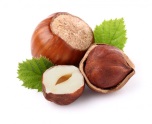 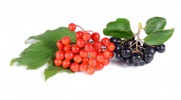 ЗАМЕТКИЗАМЕТКИЙошта120 руб.120 руб.Айва японская120 руб.120 руб.Боярышник120 руб.120 руб.Вишня Войлочная120 руб.120 руб.Ирга канадская (высокорослая)120 руб.120 руб.Калина Красная сорт «Таёжные рубины»120 руб.120 руб.Кизил120 руб.120 руб.Лещина120 руб.120 руб.Китайский Лимонник120 руб.120 руб.Рябина Черноплодная120 руб.120 руб.КРЫЖОВНИК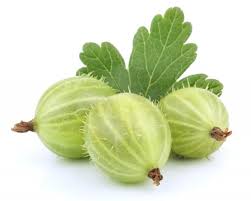 ЗАМЕТКИЗАМЕТКИВладил (малошипый сорт)120 руб.120 руб.Крыжовник в пакетах или в пластиковых контейнерах 1 литр.Крыжовник в пакетах или в пластиковых контейнерах 1 литр.Северный капитан120 руб.120 руб.Крыжовник в пакетах или в пластиковых контейнерах 1 литр.Крыжовник в пакетах или в пластиковых контейнерах 1 литр.Грушенька120 руб.120 руб.Крыжовник в пакетах или в пластиковых контейнерах 1 литр.Крыжовник в пакетах или в пластиковых контейнерах 1 литр.Сенатор120 руб.120 руб.Крыжовник в пакетах или в пластиковых контейнерах 1 литр.Крыжовник в пакетах или в пластиковых контейнерах 1 литр.Ред Спайс Фри120 руб.120 руб.Крыжовник в пакетах или в пластиковых контейнерах 1 литр.Крыжовник в пакетах или в пластиковых контейнерах 1 литр.Краснославянский120 руб.120 руб.Крыжовник в пакетах или в пластиковых контейнерах 1 литр.Крыжовник в пакетах или в пластиковых контейнерах 1 литр.Русский120 руб.120 руб.Крыжовник в пакетах или в пластиковых контейнерах 1 литр.Крыжовник в пакетах или в пластиковых контейнерах 1 литр.Малахит120 руб.120 руб.Крыжовник в пакетах или в пластиковых контейнерах 1 литр.Крыжовник в пакетах или в пластиковых контейнерах 1 литр.Зеленый Бутылочный120 руб.120 руб.Крыжовник в пакетах или в пластиковых контейнерах 1 литр.Крыжовник в пакетах или в пластиковых контейнерах 1 литр.Русский Желтый120 руб.120 руб.Крыжовник в пакетах или в пластиковых контейнерах 1 литр.Крыжовник в пакетах или в пластиковых контейнерах 1 литр.Финик120 руб.120 руб.Крыжовник в пакетах или в пластиковых контейнерах 1 литр.Крыжовник в пакетах или в пластиковых контейнерах 1 литр.Колобок120 руб.120 руб.Крыжовник в пакетах или в пластиковых контейнерах 1 литр.Крыжовник в пакетах или в пластиковых контейнерах 1 литр.Берил120 руб.120 руб.Крыжовник в пакетах или в пластиковых контейнерах 1 литр.Крыжовник в пакетах или в пластиковых контейнерах 1 литр.СОПУТСТВУЮЩИЕ ТОВАРЫЗАМЕТКИЗАМЕТКИКассета 64 (жесткие)9090Шпильки для агроспана 100 шт400400Стаканчики Р9 960 шт38403840ЯБЛОНИ (зкс)ЗАМЕТКИЗАМЕТКИВ розницу и мелким оптом, сорта уточняйте200р- 300 р200р- 300 рГоршок 3 литра (с3) сорта все подписаны. Высота около метра.Горшок 3 литра (с3) сорта все подписаны. Высота около метра.Информация в другом прайсе.ГРУШИ (зкс)ЗАМЕТКИЗАМЕТКИВ розницу и мелким оптом, сорта уточняйте200р-300р200р-300рГоршок 3 литра (с3) сорта все подписаны. . Высота около метра.Горшок 3 литра (с3) сорта все подписаны. . Высота около метра.Информация в другом прайсе.ЖИМОЛОСТЬ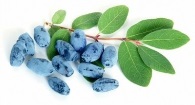 ЗАМЕТКИЗАМЕТКИСоловей130130Р9  в небольшом количестве.Р9  в небольшом количестве.Длинноплодная130130Р9  в небольшом количестве.Р9  в небольшом количестве.Мальвина130130Р9  в небольшом количестве.Р9  в небольшом количестве.Голубое Веретено130130В большом количестве в р9В большом количестве в р9Бажовская130130Р9  в небольшом количестве.Р9  в небольшом количестве.Морена130130В большом количестве в р9В большом количестве в р9Виола130130В большом количестве в р9В большом количестве в р9Ленинградский Великан130130Р9  в небольшом количестве.Р9  в небольшом количестве.Фиалка130130Р9  в небольшом количестве.Р9  в небольшом количестве.Нимфа130130В большом количестве в р9В большом количестве в р9Гордость Бакчара130130В большом количестве в р9В большом количестве в р9Бакчарская Юбилейная130130В большом количестве в р9В большом количестве в р9Бакчарская130130В большом количестве в р9В большом количестве в р9Зингри130130Р9  в небольшом количестве.Р9  в небольшом количестве.Бакчарский Великан130130Р9  в небольшом количестве.Р9  в небольшом количестве.Сильгинка130130Р9  в небольшом количестве.Р9  в небольшом количестве.Восторг130130Р9  в небольшом количестве.Р9  в небольшом количестве.Диана130130Р9  в небольшом количестве.Р9  в небольшом количестве.Югана130130В большом количестве в р9В большом количестве в р9Васюганская130130Р9  в небольшом количестве.Р9  в небольшом количестве.Индиго Джем130130Количество ограниченно в р9Количество ограниченно в р9ДЕКОРАТИВНЫЕ КУСТАРНИКИДекоративные растения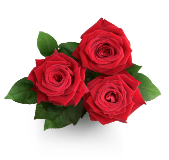 ЗАМЕТКИЗАМЕТКИСирень  (сорта разные, венгерская, махровая и другие)150150Сорта в 2021 году небольшим ассортиментом.Сорта в 2021 году небольшим ассортиментом.Орех Маньчжурский150150Выращенный из косточекВыращенный из косточекКаштан (до 0.8 м) (пакет 5-10 литров)200 - 500200 - 500В больших объемных пластиковых пакетах. (цена зависит от высоты и мощности растения)В больших объемных пластиковых пакетах. (цена зависит от высоты и мощности растения)Рододендрон (разные сорта, подписанно)150150 В р9 ках, так же есть рододендроны в кассетах 54 ых. По цене от 90 рублей.  В р9 ках, так же есть рододендроны в кассетах 54 ых. По цене от 90 рублей. Барбарис Пурпурный150150Барбарис Тунберга150150Бирючина150150Бузина150150Виноград Девичий150150Дейция Шершавая150150белаябелаяДёрен150150Ива извилистая 150150Жимолость «Каприфль»150150Сорта разныеСорта разныеКизильник блестящий150150Лапчатка непальская150150Лапчатка красная150150Лапчатка желтая150150Миндаль150150Декоративное растение в нашем климате орехи не дает. Декоративное растение в нашем климате орехи не дает. Молодило кровельная5050Мята 7070Несколько сортовНесколько сортовОчиток6060Пузыреплодник краснолистный150150Рябинник150150Самшит150150В небольшом количестве.В небольшом количестве.Снежноягодник150150Спирея серая150150Спирея Билларда150150Спирея Иволистная (Розовая)150150Спирея Японская (Розовая)150150Тимьян 7070Кизил 150150Гортензии планируются только на осень 2021Облепиха 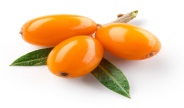 Облепиха мужская (опылитель) сорт «Гном».150 - 200150 - 200 В 1, в 2 и 3 литровых контейнерах в зависимости от роста расений В 1, в 2 и 3 литровых контейнерах в зависимости от роста расенийОблепиха мужская (опылитель) сорт «Алей»150 - 200150 - 200В 1, в 2 и 3 литровых контейнерах в зависимости от роста расенийВ 1, в 2 и 3 литровых контейнерах в зависимости от роста расенийОблепиха женская сорт «Клавдия»150 - 200150 - 200В 1, в 2 и 3 литровых контейнерах в зависимости от роста расенийВ 1, в 2 и 3 литровых контейнерах в зависимости от роста расенийОблепиха женская сорт «Елизавета»150 - 200150 - 200В 1, в 2 и 3 литровых контейнерах в зависимости от роста расенийВ 1, в 2 и 3 литровых контейнерах в зависимости от роста расенийОблепиха женская сорт «Алтайская»150 - 200150 - 200В 1, в 2 и 3 литровых контейнерах в зависимости от роста расенийВ 1, в 2 и 3 литровых контейнерах в зависимости от роста расенийОблепиха женская сорт «Эссель»150 - 200150 - 200В 1, в 2 и 3 литровых контейнерах в зависимости от роста расенийВ 1, в 2 и 3 литровых контейнерах в зависимости от роста расенийОблепиха женская сорт «Августовская»150 - 200150 - 200В 1, в 2 и 3 литровых контейнерах в зависимости от роста расенийВ 1, в 2 и 3 литровых контейнерах в зависимости от роста расенийОблепиха женская сорт «Иня»150 - 200150 - 200В 1, в 2 и 3 литровых контейнерах в зависимости от роста расенийВ 1, в 2 и 3 литровых контейнерах в зависимости от роста расенийОблепиха женская сорт «Чуйская»150 - 200150 - 200В 1, в 2 и 3 литровых контейнерах в зависимости от роста расенийВ 1, в 2 и 3 литровых контейнерах в зависимости от роста расенийВ прайсе указанные не все позиции, много всего на размножении.Так же некоторые позиции могут заканчиваться.Занимаемся промышленными посадками ежевики, клубники, смородины, малины, жимолости.Консультации.Занимаемся промышленными посадками ежевики, клубники, смородины, малины, жимолости.Консультации.Клубника (Фриго ) будет закупаться весной, можно поштучно  будет покупать весной . Осенью продаем уже усы со своих грядок первого поколения по обычной цене.Клубника (Фриго ) будет закупаться весной, можно поштучно  будет покупать весной . Осенью продаем уже усы со своих грядок первого поколения по обычной цене.